                             ЕЖЕГОДНЫЙ ПУБЛИЧНЫЙ ДОКЛАД	муниципального  казенного образовательного учреждения
« Степновская СРЕДНЯЯ ОБЩЕОБРАЗОВАТЕЛЬНАЯ ШКОЛА»
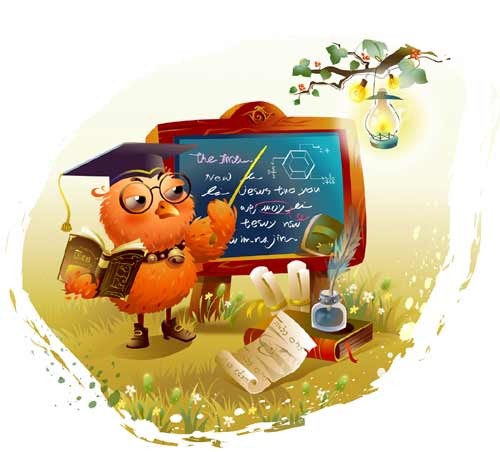 2013-2014 учебный год  ВВЕДЕНИЕТип: общеобразовательное учреждениеВид:  средняя общеобразовательная школаУчредитель: Администрация Ленинского муниципального района Волгоградской области Организационно-правовая форма: муниципальное учреждениеНаименования филиалов: нетМесто нахождения: ул. Колхозная, д. 2, п. Степной, Ленинский район, Волгоградская область,  Российская Федерация, 404602.	Адреса осуществления образовательной деятельности: ул. Колхозная, д. 2, п. Степной, Ленинский район, Волгоградская область,  Российская Федерация, 404602.	Факс: 8844 78 4-62-43e-mail: Step-shkola@mail.ruСайт: Step-shkola.ucoz.ruУстав утвержден постановлением Администрации Ленинского муниципального района от 18.12.2012 г. № 1030, дата регистрации 25.12.2012 года, регистрационный № 2123454024120. Лицензия на право  ведения образовательной деятельности (серия и №, регистрационный номер, наименование органа, выдавшего лицензию, дата выдачи, срок действия): серия 34ЛО1 № 0000223, выдана Комитетом по образованию и науке Администрации Волгоградской области,  регистрационный  № 62  от 22 февраля 2013 года, срок действия -   бессрочно.Свидетельство о государственной аккредитации (серия и №, регистрационный номер, наименование органа, выдавшего свидетельство о государственной аккредитации, дата выдачи, срок действия):  34АО1   № 0000142,  регистрационный  № 105 от 24апреля 2013 года,  выдано Комитетом по образованию и науке Администрации Волгоградской области, срок действия – до  24 апреля 2025 года .1.2. Управление МКОУ «Степновская средняя общеобразовательная школа» осуществляется в соответствии с Конституцией Российской Федерации, Законом РФ «Об образовании», иными Федеральными законами, Типовым положением об общеобразовательном учреждении, Уставом, законами и иными нормативными правовыми актами Волгоградской области на принципах демократичности, открытости, приоритета общечеловеческих ценностей, охраны жизни и здоровья человека, свободного развития личности.Управление школой строится на принципах единоначалия и самоуправления.Основными формами самоуправления в МКОУ «Степновская средняя общеобразовательная школа» являются Управляющий Совет, Общее собрание трудового коллектива, Педагогический совет.Непосредственное руководство Учреждением осуществляет прошедший соответствующую аттестацию директор школы, назначаемый учредителем – Администрацией Ленинского муниципального района. Школа расположена на территории Степновского сельского поселения Ленинского муниципального района Волгоградской области. Посёлок Степной находится  на расстоянии 40  километров от  г. Ленинска.Большинство обучающихся и их родителей по результатам, проводимого анкетирования ориентированы на получение полного среднего образования.  АДМИНИСТРАТИВНО-ХОЗЯЙСТВЕННАЯ РАБОТА И УКРЕПЛЕНИЕ УЧЕБНО-МАТЕРИАЛЬНОЙ БАЗЫ ОБРАЗОВАТЕЛЬНОГО УЧРЕЖДЕНИЯОхрана труда и техника безопасностиВ 2013-2014 учебном году администрацией школы по-прежнему уделялось большое внимание вопросам охраны труда и техники безопасности.     Обновлены инструкции по различным направлениям деятельности образовательного учреждения, регулярно проводились инструктажи по охране труда и ТБ, квалификационные экзамены на 1 группу допуска по электробезопасности и т.д.С целью усиления пожаробезопасности объекта регулярно (5 раз  в учебном  году) проводятся учебные эвакуации с учащимися. Перезаправлено 8  огнетушителей, регулярно пополняется водой пожарный водоем. Производится пропитка огнеупорными составами чердачных деревянных перекрытий и стеновых панелей. Организован учет, хранение и ежегодное техническое обслуживание средств пожаротушения, АПС. Освещение в классных комнатах соответствует требованиям СаНПиНа. Ежегодно проводятся эксплуатационные испытания  системы электроснабжения. Укрепление учебно-материальной базы школыи летний ремонтВ течение 2013-2014 учебного года было приобретено: насос для откачки воды на сумму 4500руб, установлены счётчики потребления воды в школе и дошкольной группе.За счет региональных средств  были приобретены учебники для  реализации ФГОС  на 105 тысяч  рублей.  Произведен ремонт системы отопления внутри здания школы на сумму 12 000 рублей, за счет средств ТОС.Основной объём ремонтных работ  в летний период выполнили сотрудники школы: Морозов П.В., инженер – электрик, Чуринова А.Н., Тощёва А., технические работники.Технические работники  образовательного учреждения провели побелку фасада, косметический ремонт коридоров, спортивного зала, участвовали в ремонте классных кабинетов.Большую работу по ремонту, часто за счет летнего отпуска, выполнили заведующие кабинетами  Пенская Н.А., Вялых З.Г.., Коровина Г.Е., Битюцкая Т.В., Андреева Н.Н., Салыгина Л.М..,.  Активное участие в ремонте кабинетов принимали родители.  Кроме частичного финансирования материалов, многие из них выполняли отделочные работы после основной работы и в выходные дни. Вследствие этого  уже к началу августа в здании ОУ и  классных комнатах были созданы благоприятные условия для обучения и воспитания детей.Сотрудники ТОС «Стрела» отремонтировали канализацию в дошкольной группе на сумму 25 000 рублей.Все работники ОУ прошли медосмотр.В тоже время не удалось из-за недостатка финансовых средств исполнить предписания Роспотребнадзора: выполнить ямочный ремонт твёрдого покрытия школьного двора и спортивно-игровой площадкиОрганизация питания в школеПри школе функционирует столовая, укомплектованная стабильными высококлассными кадрами образовательного учреждения, оснащенная всем необходимым технологическим кухонным и столовым оборудованием. В 2013-2014 учебном году как и прежде  большое внимание уделялось организации питания обучающихся. Приобретена недостающая посуда, моющие средства. Дополнительная комплектация посудой и материалами была проведена в мае, перед открытием оздоровительного лагеря за счет внебюджетных средств.На каждый день питания составлялось меню. Особое внимание было обращено на приготовление здоровой полезной пищи: супы, каши, разнообразие овощей и фруктов. Питание в школе было организовано за счёт средств бюджетов различных уровней (областного и муниципального). Частичная компенсация стоимости питания за счёт средств областного бюджета предоставлялась из расчета 15 рублей в день на одного обучающегося и составила.Частичная компенсация стоимости питания за счёт средств муниципального  бюджета предоставлялась из расчета 3-х рублей в день на одного обучающегося и составила.100 (100%) обучающихся ОУ получали (льготное) питание. В списки на льготное питание были внесены дети из малоимущих семей, представивших справки из органов социальной защиты о получении ежемесячного пособия и дети из семей, где среднедушевой доход в семье ниже прожиточного минимума, а также дети, состоящие на учете у фтизиатра. Помимо этого часть обучающихся получали горячее питание по актам обследования социально-бытовых условий, которые рассматривались на комиссии по социальной поддержке обучающихся.Всего питание получали 100 учащихся -100%.Летняя оздоровительная работаВ соответствии с распоряжением Администрации Ленинского муниципального района  «Об организации отдыха и оздоровления детей и подростков образовательных учреждений Ленинского муниципального района в 2013 году» в ОУ были организован оздоровительный лагерь с дневным пребыванием детей «КОЛОСОК». Лагерь функционировал с 3 по 2 июля, на 60 мест, для обучающихся 1-10 классов, начальник лагеря Коровина Г.Е. Начальниками лагеря, классными руководителями 1-10 классов была проведена большая работа направленная на организацию и подготовку лагеря к приёму детей. Особое внимание было обращено на оздоровление детей из малообеспеченных и неблагополучных семей. Так оздоровительный лагерь посещали дети из следующих социальных групп:- из многодетных семей; опекаемые,  из неполных семей, с ослабленным здоровьем – 5 обучающихся.Лагерь с дневным пребыванием занимал 3 классных комнаты площадью более 100 кв.м., перепрофилированных в игровые. Они были оборудованы необходимым количеством мебели, канцелярских принадлежностей, имелись настольные игры. Также в распоряжении детей были предоставлены спортивный зал, библиотека.План работы пришкольного оздоровительного лагеря с дневным пребыванием «Колосок» составлялся начальником лагеря с учетом пожеланий детей, и утверждался директором школы. В плане работы были отражены различные направления. Каждый день начинался с линейки, инструктажа по технике безопасности с отметкой в соответствующем журнале. В течение дня проводились различные мероприятия. Обучающиеся 9 класса в течении всей смены смогли повысить свой уровень знаний. Лагерная смена была объявлена профильной, целью которой являлась активизация работы по предупреждению дорожно-транспортного травматизма, пропаганда безопасного поведения на улицах и дорогах. Наиболее значимые мероприятия смены:Праздник «По дорогам сказок»Творческий конкурс «Где вы, таланты!?» (инсценировка сказки.)«Там на неведомых дорожках» (неделя детской книжки)Спортивная эстафета по ПДД «Безопасное колесо»Спортивный праздник «Мы за здоровый образ жизни».«Чтобы радость людям дарить надо добрым и вежливым быть»-праздник вежливости. Забытые игры: «Звени, звени златая Русь»     8.    Мини-спектакль «Театр сказок. (куклы петрушки). Изготовление куклы. История   игрушек.Закрытие лагеря «Колосок»Питание детей осуществлялось в соответствии с 10- дневным меню, утвержденном территориальным отделом Роспотребнадзора. Продукты (полуфабрикаты) поставлял предприниматель Чурзин О.  Дети, отдыхающие в оздоровительном лагере, были всегда довольны приготовленными обедами и завтраками.В соответствии с учебным планом и Уставом ОУ в течение всех трёх месяцев была организована учебная трудовая практика на пришкольном участке для обучающихся 5-8,10 классов. В результате на участке были выращены прекрасные цветники, несмотря на аномально жаркое и сухое лето, в хорошем состоянии поддерживались деревья и кустарники.Оздоровительная работаВ 2013-2014 учебном году в образовательном учреждении уделялось большое внимание вопросам здоровьясбережения обучающихся. В соответствии с договором между образовательным учреждением и МУЗ «Ленинская районная больница» углубленный медицинский осмотр в течение учебного года прошли обучающиеся 1,3,5,7,10, девочки 9-х классов – всего  75 человек. Анализ показывает, что из  обучающихся хронические заболевания имеют 5 человек. В течение всего учебного года обучающиеся школы также проходят обследования на педикулёз, энтеробиоз. АДМИНИСТРАТИВНО-ХОЗЯЙСТВЕННОЙ РАБОТЫИ УКРЕПЛЕНИЯ УЧЕБНО-МАТЕРИАЛЬНОЙ БАЗЫ ШКОЛЫна 2013-2014 учебный год.План работы по организации питания учащихсяв 2013-2014учбном году3. ОБЩАЯ ХАРАКТЕРИСТИКА УЧАСТНИКОВ ОБРАЗОВАТЕЛЬНОГО ПРОЦЕССА3.1.Сведения   о  персональном  составе  педагогических  работниковАнализ работы МКОУ «Степновская средняя общеобразовательная школа»за 2013 -2014 учебный год и основные направления деятельности на период 2014 -2015 учебного года   В соответствии с государственной образовательной политикой деятельность МКОУ «Степновская СОШ» в 2013 -2014 учебном году была направлена на реализацию приоритетных, актуальных и перспективных целей и задач по обеспечению государственных гарантий доступности образования; развитие системы воспитательной работы; повышение квалификации педагогических кадров; обеспечение условий, способствующих сохранению, укреплению здоровья обучающихся и воспитанников; участие в едином государственном экзамене и итоговой аттестации учеников 9 класса по новой форме;  совершенствование нормативно – правовой базы образовательного учреждения.   Нормативно – правовое регулирование вопросов образования в школе осуществляется в рамках Закона  РФ «Об образовании». Закона Волгоградской области  «Об образовании», приказов Министерства образования и науки РФ и Министерства образования Волгоградской области, постановлений и распоряжений Главы Администрации Ленинского муниципального  района. В 2009 году школа получила статус базовой школы   В прошедшем учебном году школа участвовала в реализации федеральных целевых проектов.   В 2013-2014 учебном году педагогический коллектив школы работал над созданием образовательной среды, способствующей развитию интеллекта, исследовательских умений обучающихся в соответствии с их познавательными интересами, на основе индивидуального подхода к способностям каждого ученика.  В соответствии с этим решались следующие задачи:1.создание комфортных условий успешного обучения каждого ученика и учителя;2.продолжения внедрения принципов личностного ориентированного подхода в обучении и воспитании учащихся;3.развития  инновационного процесса в школе в условиях реализации новых образовательных технологий;4.перехода  на федеральные образовательные стандарты второго поколения.В школе созданы условия для сохранения и укрепления здоровья, обучающихся за счёт эффективных методов обучения; повышения удельного веса и качества занятий физической культурой; проводились 3 урока физической культуры во всех классах школы; организации мониторинга состояния здоровья учащихся. Улучшена организация горячего питания в школьной столовой. Рационально подошли к досуговой деятельности учащихся, каникулярного времени и летнего оздоровительного отдыха детей на базе пришкольного летнего оздоровительного лагеря «Колосок». За 2013 – 2014 учебный год отдохнуло более 60 детей. Кроме того дети отдыхали в летних оздоровительных лагерях. Учащиеся 5-8,10 классов работали на пришкольном участке. 5 учащихся школы работали по благоустройству от Центра занятости.   Воспитание, как первостепенный приоритет в образовании, стало органичной составляющей педагогической деятельности, интегрированный в общий процесс обучения и развития. Школа является центром нравственного воспитания детей и подростков на селе. Учителя и классные руководители формируют у школьников гражданскую ответственность и правовое самосознание, духовность и культуру, инициативность и самостоятельность, толерантность и способность к самостоятельному принятию решений.  В 2013 – 2014 учебном году школа принимала активное участие в районном конкурсе юных вокалистов «Супер стар», в акциях «Очистим планету от мусора», «Милосердие», «Ветеран живёт рядом», «Памятник», в  смотре – конкурсе агитколлективов отрядов ЮИД «Зелёный светофорчик» по знанию правил дорожного движения, где заняли 3 место, в акции «Я гражданин России», участвовали в районном  заочном смотре – конкурсе, посвящённом 71- летию Победы под Сталинградом, в районном конкурсе  школьных музеев, в районной акции «Первоцвет»,  в конкурсе – соревновании юных инспекторов движения «Безопасное колесо», в конкурсе «Вожатёнок», где заняли 1 место, в военно – патриотической игре «Зарница – 2014», где заняли 2 место, стали призёрами экологического фотоконкурса «Птицы родного края».    В 2013 году были созданы управленческие механизмы внедрения и реализации всех проектов и подпрограмм  «Программы развития школы» до 2015 года». Продолжили работу по  переходу на ФОГС начальной школы и участие в проекте «Образование».   Реализация федеральных и областных программ способствовала укреплению материально – технической базы школы.I раздел «Выполнение всеобуча»   Одна из важнейших задач школы – сохранение контингента обучающихся за период обучения и не допущения отсева. Особенно актуальна эта задача среди обучающихся среднего звена. В школе постоянно принимались оперативные меры по снижению беспричинных прогулов учащихся по неуважительным причинам, проводилась работа по профилактике правонарушений, отклоняющего поведения, вредных привычек. По результатам изучения коллектива обучающихся школы была выявлена группа педагогически запущенных, трудно воспитуемых детей.На профилактическом учёте в школе состояли:  Никитина Н. – ученица 5 класса, Татарникова А.- ученица 5 класса, Муканалиева А.- ученица 2 класса, Арсий В. –ученик 7 класса.   Работа с неблагополучными детьми и семьями велась в школе под руководством инспектора по правам детства Литовченко Т.Н. при активном участии всех членов администрации, педагогического коллектива.   Особенно надо отметить большую роль классных руководителей в своих классах, которые систематически посещали семьи,  били тревогу по каждому пропуску  и недостойному поведению  учащихся своего класса. Алиева Н., ученица 9 класса, с января 2007 года проживает с бабушкой Таракановой Н.И. и находится под официальной опекой  по причине пьянства отца. Под постоянным контролем классных руководителей находились неблагополучные семьи  Никитиной Н. (5 класс), Ислям С.(7класс), Нургалиевой К. (5класс), Татарниковой А.(5 класс). В течение учебного года все  эти учащиеся были вовлечены в кружковую работу, спортивные секции.В школе 18 неполных семей, 26 многодетных семей, 24 малообеспеченных семьи.   Работа педагогического коллектива в этом направлении, хотя и даёт результаты, однако осложняется постоянным усилением криминальной обстановки, тенденцией распада семьи, общей нестабильной ситуацией, миграцией неблагополучных семей из городов Волгограда и Волжского.Результаты обучения в 2013-2014 учебном году.   Все дети, проживающие на территории Степновского сельского поселения, обучаются в школе.   Несмотря на все усилия педагогического коллектива, наблюдается небольшое повышение качества знаний учащихся. Причины подобной ситуации различны: слабое усвоение учебных программ, пропуски уроков без уважительных причин, недостаточное внимательное отношение к проблемам детей  со стороны учителей и родителей.   Вопросы всеобуча постоянно рассматриваются на педагогических советах, совещаниях при директоре, на совете по профилактике правонарушений, в индивидуальном порядке с родителями и их детьми. Показателем работы педагогического коллектива и администрации школы по всеобучу являются результаты успеваемости за текущий 2013 – 2014 учебный год. На 1 сентября 2014 года за парты село 103 обучающихся, за год отчисленных нет, выбывших в течение учебного года  нет.  Прибыло за прошлый учебный год 3 учащихся. В 2013 – 2014 учебном году из обучающихся 9 классов основное общее образование получили 11 человек,  из обучающихся 11 класса полный курс обучения закончили 6 человек (из них 1человек со справкой). Из 6 учеников,  закончивших среднюю общеобразовательную школу никто из  выпускников не поступил в ВУЗы. 2 человека поступили в Волжский медицинский колледж, 1 в педагогическое училище, 1 ученик на курсы слесаря-автомеханика,  2 ученика не учатся и не работают.Все учащиеся 9 класса получили аттестат об основном общем образовании.5 учащихся продолжают обучение в 10 классе, 1 ученик в Дубовском педучилище, 1 ученик в Волжском институте экономики,  права и педагогики, 1 ученик в Волгоградском медико-экологическом колледже ( Волжский филиал), 1 ученик в ГПОУ СО Волгоградском технологическом колледже, 1 ученик в Волгоградском медико – технологическом техникуме, 1ученик в Волжском политехническом техникуме.   Анализируя работу по выполнению закона РФ «Об образовании»,  педагогическому коллективу школы необходимо в 2014-2015 учебном году обратить особое внимание на работу не только со слабоуспевающими, но и с талантливыми и одарёнными детьми в разных областях науки и спорта. Продолжить работу с семьями и обучающимися из неблагополучных семей. Не допускать отсева в новом учебном году, проводить строгий контроль со стороны классных руководителей, учителей, администрации за посещаемостью и успеваемостью обучающихся, уделять особое внимание  здоровью детей.II Контроль за обучением учащихсяВ 2013 -2014 учебном году в начальной школе на начало года было 35 учащегося на конец года 35 учащихся. Все классы учились в 1 смену.    Главная задача начального образования в 2013 – 2014 учебном году была: формирование у обучающихся прочных знаний, навыков чтения, счёта, письма на уровне обязательных требований программы, применение знания в творческих условиях. В течение учебного года проводился контроль за работой учителей, работающих в начальных классах. Это посещение уроков с последующим анализом со стороны администрации, письменные и устные проверки знаний, наблюдения, тестирования, беседы с учителями, обучающимися, родителями. Проводился мониторинг по изучению результатов уровня обучения начальной школы. По результатам проверок знаний обучающихся,  анализа уроков и внеклассных мероприятий можно отметить высокий уровень педагогического мастерства учителей начальных классов. Вялых З.Г. имеют 1 квалификационную категорию и высшее педагогическое образование, Пенская Н.А. имеет высшую квалификационную категорию и высшее педагогическое образование.   Анализ контрольных работ позволил установить динамику формирования конечных результатов, вскрыть недостатки, установить причины и выявить в школе передовой опыт.1 класс   Анализ уровня знаний обучающихся 1-х классов по программе (1-4), которые в этом учебном году учились по новым ФГОСам, свидетельствует о том, что практически все первоклассники овладели программными знаниями, умениями, навыками по всем учебным предметам.Техника чтения была проверена у всех первоклассников и в основном соответствовала норме чтения на конец учебного года. Проверка показала, что 90% процентов овладели процессом сознательного и плавного слогового чтения предложений и связанных текстов с постепенным переходом на чтение целыми словами. Можно сказать, что в 1 классе практически у всех обучающихся заложены основы знаний, умений, навыков необходимых  для продолжения обучения и сформирован интерес к учебной деятельности. Данный результат получен благодаря качеству преподавания учителю, работающего в 1 классе – Пенской Н.А.  Итоги первого года обучения ребёнка в школе показали, что все дети принимают новый возрастной статус, позицию школьника, успешно адаптировались в школе.2-3 классы.   Анализ уровня знаний 2-х, 3-х классов по программе (1-4) позволили (2 и 3 классы работали в рамках ФГОС второго поколения) выявить уровень знаний, умений, навыков, полученный за 2013-2014 учебный год следующий: практически все обучающиеся овладели программным материалом,  знаниями, умениями, навыками по всем учебным предметам, кроме Бимурзаева Исы, который оставлен на второй год во втором классе. Контрольные срезы проводились в три этапа: на начало учебного года,  на конец 1 полугодия, на конец года. Анализ типичных ошибок показал, что учителям, планируя работу по русскому языку и математике на следующий учебный год, необходимо включить сопутствующее повторение того материала, который вызвал у детей затруднения.   Проверка техники чтения у учащихся 2-3 классов показала, что все учащиеся овладели процессом сознательного и плавного чтения предложений и связанных текстов. Но во всех классах есть по 1-3 учащихся, где результаты ниже нормы: во 2 классе -2; в 3 классе – 1; в 4 классе – 1 ученика.   Учителя, работающие в этих классах, прилагали максимальные усилия. Опыт работы для того, чтобы обучающие на конец учебного года усвоили программный материал, достаточный. Во 2-3 классах работают Пенская Н.А. и Вялых З.Г.   Из 13 обучающихся 2-3 классов все переведены в 3 и 4 классы. 4 класс   Анализируя уровень знаний в 4 классе надо отметить, что в 2013 -2014 учебном году в выпускном классе были проведены разные контрольные проверки. Всего обучалось в 4 классе 5 учащихся. Анализ позволил выявить, что обучающиеся в основном усвоили программный материал за курс начальной школы. Срезы знаний проводились в 3 этапа: на начало года, на конец 1 полугодия, на конец года.  Анализ типичных ошибок показал, что учителям предметникам, планируя работу по русскому языку и математике на следующий учебный год, необходимо включать в соответствующее повторение тот материал, который вызвал у детей затруднения. Проверка техники чтения у обучающихся 4 класса показала, что 100% овладели процессом сознательного и плавного чтения предложений и связанных текстов. Ниже нормы прочитал 1 человек.   Искренность, доброта, требовательность, чуткость и очень внимательное отношение к детям характерны для учителей начальных классов. На своих уроках они учат видеть прекрасное.  Продуманная система воспитания и обучения, направленная на развитие у детей познавательных интересов и творческих способностей, трудовых и нравственных качеств, большей самостоятельности. Учителя начальных классов  работают по УМК «Перспективная начальная школа».  В 2011 – 2012 учебном году 1 класс перешёл на ФГОС  НОО второго поколения.Проанализировав учебно – воспитательную работу в начальной школе, можно сделать вывод:1.практически все обучающиеся начальных классов имеют достаточный уровень знаний, умений, навыков и познавательный интерес для продолжения обучения в следующем классе.2.60% обучающихся начальной школы умеют применять знания в творческих условиях;3. учителя начальных классов обеспечивают хороший уровень качества преподавания по русскому языку, математике, литературному чтению в 1-4 классах; эффективно осуществлялось усвоение новых знаний, закрепление, комплексное применение изученного;4. учащиеся к продолжению обучения в следующем классе готовы.   2014 -2015 учебном году педагогическому коллективу начальной школы предстоит продолжить свою работу над задачей, которая стоит перед коллективом школы: образование и воспитание обучающихся, а также подготовка обучающихся 1-4 классов к дальнейшему обучению в основной школе. Начальная школа должна сформировать прочные знания, навыки счёта и письма на уровне обязательных требований программы. Особое внимание обратить на развитие устной и письменной речи обучающихся, на полноту ответов, способствовать формированию у учащихся целостной картины мира на основе глубоких и всесторонних знаний основ наук, усилить общекультурную направленность общего образования в целях повышения адаптивных возможностей школьников.В 2013 -2014 учебном году на II ступени обучалось 57 учащихся, 5 классов комплектов. Все классы обучались в первую смену.   Главная задача основного общего образования в 2013 – 2014 учебном году была: формирование у обучающихся прочных знаний, навыков учения на уровне обязательных требований программы, научить применять знания в творческих условиях. В течение учебного года проводился контроль за работой учителей, работающих на II ступени обучения. Это посещение уроков с последующим анализом со стороны администрации, письменные и устные проверки знаний, наблюдение, тестирование, беседы с учителями, обучающимися, родителями. По результатам проверок знаний обучающихся, анализа уроков и внеклассных мероприятий можно отметить хороший уровень педагогического мастерства учителей 2 ступени. Среди учителей 2 ступени имеют квалификационные  категории: высшую – 1 человек, первую -9 человек. С высшим педагогическим образованием  - 11, со средним педагогическим – 3, учитель математики Шуваева Л.В. обучается на заочном отделении Волгоградского  социально - педагогического университета. Анализ контрольных работ позволил установить динамику формирования конечных результатов, вскрыть недостатки, установить причины и выявить в школе передовой опыт.     Проверка знаний проводилась в 3 этапа: на начало года, на конец 1 полугодия, на конец года (в форме переводных экзаменов).5-6 классы.   Анализ уровня знаний 5-х и 6-х классов позволил выявить уровень знаний и умений, полученных обучающимися за данный учебный год.   Практически все учащиеся овладели программным материалом, знаниями, умениями и навыками по всем учебным предметам.   Из 18 обучающихся 5-х классов переведены в 6 класс 18 обучающихся. Из 10 обучающихся 6-х классов переведены в 7 класс  10 обучающихся. Пятиклассники хорошо прошли адаптацию перехода из начальной школы на 2 ступень. «Хорошисты» подтвердили свои знания: успеваемость -100%, качество знаний -28%. Шестиклассники показали высокие знания, качество знаний -  60%, успеваемость – 100%.  Обучающиеся 5- 6классов постоянно находятся под контролем классных руководителей Коровиной Г.Е и Битюцкой Т.В. У них налажена тесная связь с родителями. Результатом стало то, что обучающиеся 5-6 классов стабильно показывают  неплохие  результаты в учёбе.  7-9 классы.   Анализ уровня знаний 7-9 классов позволил выявить уровень знаний и умений, полученных обучающимися за данный учебный год. Проверка знаний проводилась в три этапа: на начало года, на конец первого полугодия и переводные экзамены в конце года.Из 8 обучающихся 7-х классов переведены в 8 класс 8 учащихся.  Закончили школу с 100% успеваемостью и качеством знаний 25 %.     Из 10 учащихся 8 класса переведены в 9 класс 10 учащихся. Восьмиклассники имеют  следующие результаты: успеваемость – 100%, качество знаний 30%.    Из 11 учащихся 9 класса были допущены к итоговой аттестации за курс основной школы  все учащиеся.  Все сдали успешно экзамены.   В 2013 – 2014 учебном году на IIIступени обучалось в 10 классе – 5учащихся, в 11 классе – 6 учащихся.   Главная задача основного общего и среднего общего образования в 2013 – 2014 учебном году была: формирование у обучающихся прочных знаний, навыков учения на уровне обязательных требований программы, научить применять знания в творческих условиях. В течение учебного года проводился контроль за работой учителей, работающих на III ступени. Это посещение уроков с последующим анализом со стороны администрации, письменные и устные проверки знаний, наблюдения, тестирования, беседы с учителями, обучающимися, родителями. Результатом проверок знаний обучающихся, анализа уроков и внеклассных мероприятий стал факт поступления обучающихся в  СУЗы. Можно сделать вывод, что педагоги школы имеют творческий потенциал, ведут  успешную работу с обучающимися. Среди учителей III ступени имеют квалификационные категории:высшую-1 учитель, первую 5 человек. С высшим педагогическим образованием – 9 учителей, со средним педагогическим – 1 человек, один человек продолжает обучение в социально - педагогическом университете. Срезы знаний проводились в три этапа: на начало года, на конец первого полугодия, переводные экзамены в 10 классе и государственная итоговая аттестация за курс средней  общеобразовательной школы в 11 классе.!!!!   Из 5  обучающихся  10 класса перешли в 11 класс 5 человек. Все успешно окончили учебный год.  Из 6учащихся 11 класса получили аттестат о среднем общем образовании 5 учащихся,  получил справку 1 учащийся.Результаты экзаменовОГЭ, 9 классРезультаты экзаменовЕГЭ,11 класс  Из 11 учащихся,  окончивших основную школу,  продолжат обучение в 10 классе, 5 учащихся, а остальные: 1 ученик в Дубовском педучилище, 1 ученик в Волжском институте экономики,  права и педагогики, 1 ученик в Волгоградском медико-экологическом колледже ( Волжский филиал), 1 ученик в ГПОУ СО Волгоградском технологическом колледже, 1 ученик в Волгоградском медико – технологическом техникуме, 1ученик в Волжском политехническом техникуме.      Выпускники 11 класса несерьёзно подошли к итоговой аттестации, поступили в ВУЗы – 0 человек, в  СУЗы- 3 человека,  на курсы- 1 человек, 2 не учатся и не работают.   Проанализировав учебно – воспитательную работу на II и III ступени, можно сделать вывод:1.практически все обучающиеся 2 и 3 ступени имеют достаточный уровень знаний, умений и навыков для продолжения обучения на 3 ступени, в ВУЗах и СУЗах;48%  обучающихся 2 ступени умеют применять знания в творческих условиях, на 3 ступени – 41%;учителя старшей школы обеспечивают хороший уровень качества преподавания по всем преподаваемым  предметам учебного плана. Эффективно осуществляют усвоение новых знаний, закрепление, комплексное применение изученного.   В новом учебном году педагогическому коллективу старшей школы предстоит продолжить  работу по образованию и воспитанию обучающихся, по формированию прочных знаний, умений и навыков на уровне обязательных требований программы. В 9 классе продолжить предпрофильную подготовку и введение курсов по выбору.  В 10 -11 классах – элективные курсы.Русский язык.Учащиеся 5-го класса умеют выделять грамматическую основу предложения. Наибольшие затруднения вызывают у ребят задания по теме «Глагол». Данная тема является одной из наиболее трудных для учащихся 3-5 классов. Учителям начальной школы и словесникам необходимо уделять более пристальное внимание формированию умений и отработке навыков правильного написания слов данной части речи. В ряду наиболее распространённых орфографических ошибок занимают ошибки, связанные с правописанием проверяемых и непроверяемых безударных гласных в корне слова. К разряду, так называемых,  «западающих» тем в 5-х классах следует отнести «Правописание ь» и «Правописание чк, чн, нч». Причина слабого усвоения данного материала – отрыв при изучении вышеназванной орфограммы от знаний по теме «Фонетика». Анализ результатов диагностического контроля в 6-х классах по проверке уровня усвоения учащимися базовых орфографических, грамматических умений и навыков по теме «Глагол» показал, что в основном учащиеся овладели навыками правильного написания суффиксов –ова, -ева в глаголах и умениями находить в тексте глаголы по данной схеме. Сложности вызвало задание, связанное с употреблением глаголов в речи. Словесникам следует организовать на должном уровне лексическую работу на уроках.    Учащиеся 6-го класса допускают достаточное количество ошибок в правописании проверяемых и непроверяемых безударных классных в корнях слов. Следует совершенствовать работу по развитию памяти, внимания, орфографической зоркости у учащихся.      Учащиеся 7-го класса выполняли работу по проверке знаний по теме «Причастие», показали неплохие результаты, но трудности были в постановке знаков препинания при причастном обороте.   Учащиеся 8-го класса показали удовлетворительные знания по темам «Правописание приставок пре,- при», «Правописание гласных в окончаниях причастий». Сформированы навыки правописания ь знака после шипящих в разных частях речи. Учащиеся справились успешно с разбором слов по составу. Трудности  - правописание гласных в суффиксах причастий, также слитное и раздельное написание наречий; правописание –н, нн -  в суффиксах прилагательных и причастий.    Учащиеся 9-го класса по итогам контрольных работ показали слабый уровень усвоения базовых знаний, умений и навыков по теме «Сложносочинённое предложение». Учащиеся умеют определять вид сложноподчинённого предложения, определять место придаточного предложения в составе сложноподчинённого предложения. Затрудняются в разграничении сочинительных и подчинительных союзов; не имеют чёткого представления о различиях между простым предложением с вводной конструкцией и сложноподчинённым предложением. В среднем по школе срезы по русскому языку показали успеваемость 89%, КЗ-46%Литература.   В среднем по школе успеваемость по литературе составила – 100%, КЗ – 65%. Итоги показали, что большинство обучающихся овладели программным материалом, знаниями и навыками. Так как успеваемость по русскому языку и литературе на оптимальном уровне. Более половины учащихся умеют применять знания в творческих условиях.Выводы и рекомендации:Причины – в сложности осуществления индивидуального подхода к учащимся, трудности получения своевременной обратной связи об уровне усвоения учебного материала в ориентации учителя не только на ученика среднего уровня подготовленности.1.Словесникам необходимо совершенствовать работу на уроке по развитию внимания, памяти, орфографической зоркости у учащихся.2.Эффективнее планировать повторение всех правил, при применении которых учащиеся допускают ошибки.3.Продумывать индивидуальную работу с учащимися, как на уроке, так и во внеурочное время, направленную на ликвидацию пробелов в ЗУН учащихся; использовать новые образовательные технологии.4.Необходимо больше уделять внимания работе по развитию речи обучающихся, над формированием грамотности учащихся как в письменной форме, так и в устной речи; больше работать с обучающимися над анализом произведений, так как практически во всех срезах отмечаются замены анализа пересказом, неполнота ответов. Не полностью раскрыта тема произведения.Английский язык.В школе преподаётся английский язык учителем с 30 летним стажем Салыгиной Л.М. Она ведёт целенаправленную работу по формированию навыков устной и письменной речи, расширяет и углубляет знания учащихся по грамматике, развивает коммуникативные способности учащихся, расширяет знания о стране изучаемого языка. Итоги преподавания за год: успеваемость – 100%, КЗ-35%. Итоги года показывают, что почти все обучающиеся овладели необходимыми знаниями, умениями и навыками для продолжения обучения в следующих классах. О качестве преподавания говорит тот факт, что 50% обучающихся могут применить свои знания, умения и навыки в творческих условиях.  Л.М.Салыгина имеет первую квалификационную категорию.Математика.   Преподавание математики осуществляется в соответствии с государственной программой  учительницей - заочницей  Шуваевой Л.В.   Математика в 5-6 классах ведётся по учебнику Виленкина, в 7 классе по Теляковскому, в 8 классе по Макрычеву Ю.Н. , в 9 классе по Макарычеву Ю.Н., в 10-11 классах по Колмогорову А.Н..Учителя ведут большую работу по формированию математической культуры учащихся.  В течение года проводились контрольные работы по основным курсам математики.   В среднем по школе учащиеся показали  успеваемость по математике -100%, КЗ –3 6%, по алгебре  К.З. – 40%.Геометрия.   В среднем по школе успеваемость составляет – 100%, К.З. – 42%.   Итоги года показали, что обучающиеся имеют достаточную математическую подготовку для продолжения обучения в следующем классе. Однако учителям математики необходимо активизировать работу по подготовке обучающихся к участию в олимпиадах и сдаче ЕГЭ и ГИА.Физика.   Преподавание физики ведётся учителем 1 квалификационной категории Соколовой Н.Г. и Карпулиной К.С.. Преподавание физики ведётся по государственной программе 7-9 классов, автор Пёрышкин Л.В., в 10-11 классах автор Касьянов В.А.  В течение года проводились контрольные работы по основным курсам физики.В среднем по школе учащиеся показали успеваемость – 100%, КЗ – 34%. Итоги года говорят о неплохой подготовке по физике для продолжения обучения в следующих классах. Однако следует улучшить работу по контролю за ЗУН и подготовке к олимпиадам различного уровня. В 2013-2014 учебном году экзамен по физике сдавал 1 выпускник 11 класса.Химия.Курс химии ведётся педагогом 1 квалификационной категории Касановой С.А.  Преподавание химии ведётся по программе автора Габриэлян  Учитель на уроках использует разнообразные методы и формы обучения, добивается неплохих результатов. Об этом говорят итоги административных срезов в течение учебного года по различным темам курса. В 2013-2014 учебном году экзамен по химии не сдавали   Успеваемость по предмету – 100%, КЗ - 46%. В новом учебном году необходимо продолжить работу над повышением качества знаний, повторить «западающие» темы, активнее участвовать в районной олимпиаде по химии.География.  Преподавание географии осуществляет учитель высшей квалификационной категории Андреева Н.Н.  Она добивается хороших результатов благодаря разнообразным методам и формам обучения. Итоги контрольных срезов представлены в таблице.Природоведение, окружающий мир. Преподавание ведется по программе Плешакова А.А. учителями высшей и  1 квалификационной категории  Андреевой Н.Н., Пенской Н.А., Вялых З.Г. Проводились контрольные срезы. Итоги срезов представлены в таблице.   Успеваемость по предмету в школе составила – 100%, КЗ – 47%.Биология.  Преподавание биологии  осуществляет учитель высшей квалификационной категории Андреева Н.Н.  Она добивается хороших результатов благодаря разнообразным методам и формам обучения.  Преподавание ведётся по программам  Сонина и Захарова. Итоги контрольных срезов представлены в таблице.При посещении уроков ставились различные цели:определение эффективности работы учителя;наблюдение за организацией деятельности учащихся;наблюдение за формированием общеучебных умений и навыков;развитие орфографической зоркости учащихся на уроке;развитие связной речи учащихся;использование дифференцированного подхода в обучении;оптимальность сочетания групповой, индивидуальной и фронтальной работы на уроке;развитие умения анализировать художественные тексты;использование на уроке элементов новых технологий.Широкий спектр наблюдения на уроках позволяет более глубоко оценить деятельность педагогов, оказать методическую помощь, выявить вопросы, требующие обсуждения на МО. Посещённые уроки проанализированы, даны рекомендации учителям, среди которых особое внимание следует обратить на некоторые моменты: активизацию деятельности слабых учащихся;разнообразие форм деятельности учащихся;использование дифференцированного подхода к домашнему заданию;формирование умения обобщать, делать выводы;формирование культуры устного ответа;рациональность распределения времени на уроке.По итогам контроля даны рекомендации учителям: разнообразить формы и методы работы. В течение года осуществлялся контроль за ведением тетрадей по русскому языку и математике. Для объективности результата проверки были отражены основные параметры:соблюдение единого орфографического режима;работа над ошибками, каллиграфией;Это позволило выявить недочёты в проверке тетрадей. На контроль вынесен вопрос по проведению работ над ошибками учащихся.В течение всего учебного года осуществлялся контроль за ведением школьной документации. Проверялись классные журналы,  журналы элективных курсов, журналы кружковой работы, дневники обучающихся. В целом журналы учителя – предметники ведут в соответствии с требованиями делопроизводства, хотя при каждой проверке обнаруживаются недостатки и  недочёты, такие как несвоевременная отметка о пропуске обучающегося в сводной ведомости посещаемости, несвоевременная запись тем по предметам, выставление оценок за контрольные работы,  грязь и исправление в журналах. По итогам учебного года и данным поступления выпускников можно сделать выводы, что педагогический коллектив проделал большую работу и добился определённых результатов. Однако, есть и существенные недостатки в организации учебно – воспитательного процесса:невысокий уровень мотивации к обучению у учащихся;у некоторых учителей не сформированы основательно навыки и умения планировать (прогнозировать) качество конечного результата обучения;невысокий уровень сформированности организационных умений учащихся (плохо представляют себе задачи учебной деятельности. Не могут предвидеть результаты своей деятельности);основной движущий мотив учащихся и их родителей – получение оценки.В связи с этим предлагаются следующие рекомендации:использовать в работе современные программы, методический материал, учебные пособия. Совершенствовать формы и методы планирования;продолжить работу МО в школе с целью изучения новинок педагогической и методической литературы, активизировать взаимопосещение уроков с целью распространения передового педагогического опыта, продолжить систему открытых уроков и творческие отчёты учителей;обратить внимание на организацию внеклассных мероприятий по предмету (предметные недели);активизировать работу по подготовке к олимпиадам;работать над формированием у школьников мотивации к обучению, осваивать современные методики и технологии;формировать познавательные интересы у учащихся к изучению предметов;ориентировать весь учебно – воспитательный процесс на развитие зоны ближайшего развития каждого школьника;вести активный поиск новых путей индивидуализации обучения.ВШК в основном выполнен. Необходимо включить в ВШК на новый учебный год контроль за уровнем преподавания тех предметов, где низкое качество знаний учащихся.Анализ работы по охране труда.   Вопросы охраны труда, обеспечения устойчивого функционирования школы, укрепления её пожарной безопасности являются одними из главных в работе администрации школы.   К началу учебного года школа полностью укомплектована средствами пожаротушения согласно нормам, проведены замеры сопротивления изоляции, обработка чердачных перекрытий огнезащитными средствами. Вопросы охраны труда рассматривались на совещаниях при директоре, разработано соглашение по охране труда, пересмотрены инструкции по охране труда. Действует журнал трёхступенчатого административного контроля. В школе полностью приведено в норму освещение классных комнат и коридоров школы, в кабинете информатики сделаны распашные решётки на окнах, установлены кондиционеры и сплитсистемы в кабинетах информатики, русского языка, математики, химии. В здании дошкольной группы оборудована прачечная комната, работает стиральная машинка – автомат, в здании школы функционируют туалетные комнаты. На пищеблоке выделено и  оборудовано помещение под моечную комнату. В 2009 году был смонтирован химический кабинет, а также душевые комнаты в спортивном зале.   В целях укрепления охраны труда и пожарной безопасности школа и дошкольная группа оборудована автоматической пожарной сигнализацией, есть пожарные ёмкости.    Выполнена внутренняя отделка стен в кабинете №10, в кабинетах начальных классов, допускающая проведение влажной уборки, устранены дефекты покраски. Проведён ремонт спортивного зала, кабинета №5. Отремонтирован пищеблок. Моечные ванны оборудованы гибкими шлангами с душевой насадкой для ополаскивания столовой посуды. Установлены металлические кассеты для хранения столовых приборов на пищеблоке школы и дошкольной группы. В буфете – раздаточной дошкольного отделения установлены ёмкости с крышкой для замачивания посуды в дезинфицирующем растворе и для пищевых отходов. Для персонала дошкольного отделения предусмотрены 3 комплекта одежды. Установлена металлическая сетка с ручками (грохот) и гибкий шланг с душевой насадкой для ополаскивания посуды в моечном отделении на пищеблоке. Установлена сетка с ручками и гибкий шланг с душевой насадкой для ополаскивания чашек, стаканов, бокалов в моечном отделении на пищеблоке. На пищеблоке установлены специальные ящики – кассеты для хранения столовых приборов. Оборудована моечная ванна для промывания круп. Персонал пищеблока обеспечен рабочей одеждой в количестве трёх комплектов.   Необходимо  отопительные приборы оградить съёмными деревянными решётками в дошкольном отделении. На пищеблоке оборудовать локальную вытяжную вентиляцию от электросковороды. Проведена замена линолиума на полах 2 этажа: в кабинетах и коридоре.Разработан и принят паспорт антитеррористической защищённости школы.В 2013-2014 учебном году  в школе не было случаев травматизма детей и работников школы.      В 2013-2014 учебном  году прошли  курсы переподготовки по охране труда Соколова Н.Г., Ситникова А.В., Битюцкая Т.Н.Работа по созданию системы поддержки одарённых  детей:Работа с одарёнными и способными обучающимися в разных областях, их поиск, выявление и развитие является одним из важных аспектов деятельности МБОУ «Заплавинская СОШ», а значит, это одно из приоритетных направлений в работе образовательного учреждения. Реализация данного направления осуществляется в рамках программы «Одарённые дети». Цель программы состоит в раннем выявлении и развитии способных школьников, формировании их творческого и научного потенциала.   Задачи:  1) диагностика эмоциональной и когнитивной сфер способных школьников;                   2) развитие когнитивно-интеллектуальных и когнитивно-моторных способностей у одаренных детей в связи с идеей творческого инновационного образования;                   3) обучение навыкам общения и взаимодействия.  В ОУ создаётся  банк данных способных детей, на каждого такого ребенка оформляется карта изучения личности способного ребенка. Школьным психологом совместно с педагогами ОУ разработаны и реализуются рекомендации для детей и их  родителей. Вся данная работа проходит согласно плану работы ОУ:Формами работы с обучающимися, имеющими высокий уровень развития учебно-познавательной и творческой сферы являются:- факультативы- кружки по интересам- конкурсы- спортивные секции- элективные курсы- предметные декады и олимпиады- интеллектуальные марафоны- научно-практические конференции школьников- исследовательская деятельность.Результатом работы с одарёнными детьми является их участие в различных конкурсах, конференциях  и олимпиадах.Анализ воспитательной работы за 2013-2014 учебный годВоспитательная работа в нашем учебном заведении осуществляется через содержание образования, внеклассную и внешкольную педагогическую работу.В связи с этим, в нашей школе уже не первый год существует воспитательная система, которая предполагает правильно и грамотно спланировать и организовать воспитательную деятельность как в школе целом, так и классе. Воспитание проходит: Через уроки общеобразовательного цикла; Через внеклассную деятельность; Через внешкольную деятельность; Целью воспитания в нашей школе является личностно-ориентированное обучение и воспитание, направленные на раскрытие, развитие и реализацию интеллектуальных и духовных свойств личности учащихся.Воспитательные задачи на 2013-2014учебный год стояли следующие: Развитие творческого потенциала классных руководителей, повышение уровня их профессионального мастерства с выходом на общешкольные мероприятия; Расширение круга интересов учащихся путем организации кружков, секций, по разным направлениям; Совершенствование системы ученического самоуправления. Организация воспитательной деятельности в школе  проходила через:1) Общешкольные праздники"День знаний", Акции :  «Внимание - дети!», «Дети –детям», «Милосердие», «Памятник»,  «Очистим планету от мусора».День пожилых людей, День учителя, Осенний бал. Месячники: «Военно- патриотического и гражданского воспитания, «Профилактика правонарушений среди подростков», Профилактика безнадзорности среди детей».  Новогодние праздники. Выставки рисунков на различные темы . Фотоконкурсы, и многое другое.2) Встречи с интересными людьми Встречи с ветеранами педагогического труда.3) Акции "Милосердия" и благотворительная помощь Помощь малообеспеченным жителям нашего посёлка (собраны вещи);  Организовано выступление учащихся к дню ПобедыБлаготворительная помощь ветеранам Великой Отечественной войны (убрали личные подворные участки)4) Посещение учащимися учреждений дополнительного образования, учреждений культурыЗа период 2013-2014 учебный год учащиеся школы посетили такие городские учреждения как:Районную центральную детскую библиотеку; Город Волгоград  (посетили музей Панораму);ДЮЦ. Сельская  библиотека.Сельский дом культуры.Все мероприятия, проводимые в городских и сельских  учреждениях, работали только на сплочение детского коллектива.5) Развитие ученического самоуправленияУже не первый год в школе работают органы ученического самоуправления, которые участвуют в соуправлении жизнедеятельностью коллектива нашего учебного заведения.Ученическое самоуправление в прошлом учебном году состояло из: Мер «Города Светлого» - Беликова Н.Отдел образования , информатики, общественного порядка.           Специалисты: Джумагалиева .Куванова А.Отдел культуры и интернациональных связейСпециалисты: Карабасова Д. Астахова  А.Отдел  патриотизма и милосердия.Специалисты: Абдулаева Р. Слободских ЮОтдел труда и экологии.Специалисты: Васильченко Анжелика.Комитет спорта и туризма.Специалисты: Савчук Ю. Астахова А.Отдел Пионерской организации.Специалисты:  Рассохин В.Беликова Н.За период 2013-2014учебного года ребятами проделано немало работы, а именно, самостоятельно подготовлены и проведены следующие общешкольные дела и мероприятия:Сентябрь - Выборы президента ученического самоуправления.Октябрь – День учителя.Декабрь - Общешкольный конкурс "Мисс школы".День самоуправления; День рождения «Города Светлого»Акция « Покормите птиц», « Ветеран живёт рядом», «Чистый берег», « Чистый посёлок»и.др.6) Дополнительное образованиеНа базе нашей школы в прошлом учебном году работали кружки и секций по интересам.(Смотрите Список кружков и секций за 2013- 2014учебный год)Уровень проведения мероприятий, качество их подготовки в этом учебном году было очень высоким. Сказывалась не только практика, опыт, навыки, приобретенные в течение многих лет но и доброжелательная обстановка в коллективе.Пресс-центр (руководитель Битюцкая Т.В.  и ученица 8 класса .Астахова А.), работают не первый год. Вышеуказанный центр ,   возник  из реальных потребностей школы, а именно из необходимости, во-первых, информировать о происходящем внутри учебного заведения, так как ритм современной жизни заставляет быть каждого члена общества в курсе событий; во-вторых, из потребности свободного обмена мнениями и впечатлениями; в-третьих, из возможности довольно большой части учащихся реализовать свой творческий потенциал.Главными задачами работы являлись: Развитие и совершенствование органов самоуправления; Развитие творческих способностей учащихся; Воспитание чувства ответственности за порученное дело; Воспитание гордости за учебное заведение, в стенах которого получаешь не только знания, но и навыки работы со средствами массовой информации; Становление и совершенствование традиций школы. Периодичность  выпуска  газеты – 1 раз в месяц. Помимо основных выпусков не один раз в год выходили спец. выпуски газеты "Тайны города", приуроченные к определенной дате, например, Всероссийскому уроку Здоровья и др.Основными авторами выпусков являются сами учащиеся, а также и учителя с удовольствием представляют материал  для печати.Наряду с творческими кружками  в нашем учебном заведении работало немало спортивных секций (см. выше).Руководителем секций является Текнеджян В.Р.Учащиеся, занимающиеся волейболом, теннисом и др. видами спорта, не раз в прошлом учебном году завоевывали в районе призовые места. В сравнении с 2012-2013 учебным годом ученики школы больше и лучше стали посещать школьные кружки и секции. Но останавливаться на достигнутом рано, что говорит о том, что работу в этом направлении нужно продолжать и в следующем году.7) Создание безопасных условий жизнедеятельности учащихся Одним из определяющих факторов успешного функционирования школы  являлось обеспечение безопасности жизнедеятельности учащихся.Создание безопасных условий труда и учебы, проблема охраны здоровья и жизни учащихся, профилактики травматизма находили место в повседневной деятельности образовательного учреждения. К началу учебного года был разработан план организационно-технических мероприятий по улучшению условий безопасности жизнедеятельности, издан приказ о назначении ответственных лиц за организацию безопасной работы в школе.Со всеми вновь поступившими на работу лицами, а также с учащимися в начале учебного года проводились вводные инструктажи. Инструктажи на рабочем месте, дополняющие вводные, проводились с регистрацией и росписью учащихся в журналах установленного образца. Учащиеся допускались к самостоятельной работе только после предварительной проверки усвоения правил.В школе действовала нормативная документация, осуществлялся систематический контроль деятельности работников и учащихся по соблюдению законодательных актов, выполнению санитарно-гигиенических правил, предупреждению травматизма и других несчастных случаев. Оказывалась методическая помощь классным руководителям, учителям, руководителям походов, экскурсий по вопросам безопасности, организованы их инструктажи. В кабинетах оформлены уголки по ПДД.Подготовка учащихся осуществлялась учителями и классными руководителями в форме инструктажей перед началом всех видов деятельности: проведении экскурсий, спортивных, кружковых занятий. Большинство педагогов Лицея руководствовались нормой: каждому практическому занятию, внеклассному мероприятию предшествует инструктаж с обязательной регистрацией журналов установленного образца. Для фиксирования занятий по правилам дорожного движения в классных журналах выделены отдельные страницы.В текущем учебном году проведены беседы на темы: , "Безопасное поведение в школе, на улице, дома", "Меры предосторожности с огнем", "Безопасное поведение на новогодней елке", "Пиротехнические игрушки", "Разновидность чрезвычайных ситуаций и их причины", "Чрезвычайные ситуации криминогенного характера", "Первая медицинская помощь", "Пути достижения высокого уровня здоровья" и др..Осуществлялись меры по поддержанию противопожарного состояния на должном уровне. На стенах коридоров школы вывешены схемы эвакуации, определен и изучен порядок действий в случае возникновения пожара. Три раз в год (октябрь, апрель, май) проходили тактические учения по эвакуации. Так, в октябре 2013г. коллектив школы  был выведен из здания за 5 минут 35 секунд, что на 2 минуты 15 секунд лучше предыдущего результата (октябрь 2012 г.).В целях профилактики пожаров, воспитания бережного отношения к государственной и личной собственности в школе. прошел конкурс рисунков "Осторожно, огонь!". Победители  награждены грамотами.Руководителем ОБЖ Касановой С.А. для 5-6 классов проведены беседы, классные часы по мерам предосторожности с огнем, электронагревательными приборами: "Не играй с огнем", "От чего может начаться пожар?", "Как действовать при возникновении пожара?". В 7-11 классах также были проведены беседы "О запрещении курения в здании школы", "Меры предосторожности при обращении с огнем", "План эвакуации при пожаре".Осуществлялась работа по предупреждению дорожно-транспортного травматизма. В сентябре, совместно с сотрудниками ГИБДД  прошла операция "Внимание дети!". Регулярно проходили для учащихся 5-9 классов занятия согласно плану.      Каждый учащийся школы  имеет на руках схему  П.Степного  с обозначением наиболее безопасного пути в школу и домой. Для изучения правил дорожного движения в коридорах школы  вывешены стенды по безопасности дорожного движения. Приняли участие в конкурсе рисунков, в решении экзаменационных билетов по ПДД. Приняли участие в районном конкурсе агитбригад по ПДД.Несмотря на положительные моменты, есть ряд проблем, которые необходимо устранить: Усиление работы военно-патриотического воспитания; Продолжение в большом объеме профилактики правил дорожного движения, здорового образа жизни на уроках и факультативных занятиях в 5-11 классах. 8) Развитие социальной работыЗакон Российской Федерации “Об образовании” законодательно закрепил приоритет личности в процессе воспитания и обучения человека в условиях образовательного учреждения. Такой подход требует большого внимания к личности обучаемого, его социальным проблемам, которые в условиях образовательного учреждения носят многоплановый характер. Среди них выделяют необходимость решения социальных и педагогических проблем человека, обусловленных индивидуальными возможностями его обучения и воспитания; взаимоотношениями с учителем, классом, отдельными группами и личностями класса, школы; обстановкой и взаимоотношениями в семье, среде непосредственного общения.В современных условиях решение социальных проблем детей рассматривается, прежде всего, в аспекте охраны и защиты их прав. Такие права предусмотрены Конвенцией ООН “О правах ребенка”, принятой Генеральной Ассамблеей ООН. Именно на обеспечение и защиту прав ребенка была направлена работа инспектора по делам несовершеннолетних Битюцкая Т.В.В соответствии с распоряжением Муниципального учреждения ДО “О проведении Всероссийской Межведомственной операции “Подросток” и в исполнении Федеральной целевой программы “Профилактика безнадзорности и правонарушений несовершеннолетних” в сентябре была проведена операция “Всеобуч” по учету детей в возрасте 7-15 лет, не обучающихся в общеобразовательных учреждениях, и детей, не имеющих постоянного места жительства. Главной целью этого мероприятия являлось выявление неблагополучных семей. Для учащихся 5-8-х классов проведены классные часы “Права несовершеннолетних граждан России”. Ребята ознакомились с основным документом Российской Федерации, Конституцией РФ; им были разъяснены их права несовершеннолетних граждан и последствия их нарушения. Были  названы     организации , куда дети  могут обратиться  по защите своих прав.  Но правовые знания детей не достаточны. Считаю, что нужно чаще приглашать к нам в школу на классные часы специалистов из отдела защиты детства, инспектора ОПДН, участкового милиционера. Были  посещены семьи учащихся , находящихся на внутришкольном контроле (  Ислям Станислава, Татарниковой Анастасии,    Нургалиевой Кристины, Алимбетовой А,  Никитиной  Наташи.).Совместно с классным руководителем  были обследованы жилищно-бытовые условия учащихся всех классов. Проведена диагностика семей учащихся школы (социальное положение родителей); собрана информация о составе семей учащихся .Конвенция о правах ребенка гласит: “Ребенок имеет право на отдых и одинаковые возможности заниматься культурной и творческой деятельностью”. Специфика нашего села – удаленность от района жесткий климат, безработица родителей не дает возможности детям получить действительно полноценный отдых.  В этом учебном году труднее было организовать отдых учащихся из-за материального положения семей, путевки в лагеря находящиеся на Черноморском побережье платные, дорога за счет родителей. Но, не смотря на это, таким семьям были предложены путевки в  пришкольные лагеря. Проведены беседы с родителями, разъяснено, что детям будет лучше в лагере. А также был организован трудовой отряд школьников ,12  ребят достигнувшие совершеннолетия, были трудоустроены через Центр занятости населения на работу по благоустройству посёлка. 9) Совершенствование работы классных руководителейОбращаясь к анализу воспитательной деятельности классного коллектива, можно сказать, что всеми классными руководителями в этом году были составлены планы воспитательной работы, где отражены следующие разделы: нравственное воспитание; эстетическое воспитание; патриотическое воспитание; профориентационное воспитание; работа с родителями. Классные руководители ставили перед собой и решали следующие воспитательные задачи: работа над сплочением детского коллектива; воспитание уважения к себе и окружающим; знание культуры поведения, культуры общения; профилактика здорового образа жизни; организация ученического самоуправления; тесная связь с семьей, вовлечение родителей в общественную жизнь класса и школы.Учитывая возрастные особенности учащихся, продумано и грамотно составлена работа в классных коллективах у следующих педагогов: Коровина Г.Е . – 6 класс. Если сравнить этот класс с прошлым годом , то с уверенностью можно сказать, что ребята в этом учебном году очень изменились, изменились в лучшую сторону (хотя 5 класс – самый сложный возраст по мнению психологов). В этом учебном году отмечается сплоченный детский коллектив без постоянных прошлогодних пропусков уроков, конфликтов в классе, где не раз конфликты и проблемы класса выносились на комиссию «Содействие семье и школе» В этом году можно было только радоваться за этот класс. Салыгина Л.М. – 9 класс. Неравнодушный педагог к своему детскому коллективу, где активно проводилась совместная работа с родителями учащихся по вопросам воспитания детей. Любая встреча с родителями у Любовь Михайловны проводилась грамотно и обдуманно, благодаря чему, за первый год классного руководства видна большая работа педагога.Касанова С.А -  7 класс. Еще один неравнодушный педагог, классный руководитель своего класса. К любому мероприятию класса относится серьезно и ответственно. Одна из первых выступила с инициативой по благоустройству села. В этом учебном году провела ряд интересных классных часов: профилактика СПИДа, правила дорожного движения.  Битюцкая Т.В. –5 класс. Внимательный и строгая  «мама» своего класса. К любому вопросу воспитания, образования подходит серьезно и обдуманно. Татьяна Владимировна классным руководителем является 2-й год, где уже явно заметна её  работа как руководителя пусть маленького, но коллектива. Постоянно в поисках новых форм работы с детьми, форм, работающих на результат. Одной из проблем в классе была разрозненность, теперь это единый детский коллектив. Ранее в этом классе были как лидеры, так и изгои. Благодаря методике проведения, на первый взгляд, простых классных часов, в классе исчезла данная проблема. Проводит много интересных, познавательных мероприятий. Целеустремлённый педагог, зажигает своим примером и поэтому   все зависит только от желания самого классного руководителя. И тогда воспитанность учащихся, сплоченность детского коллектива, успеваемость будут на хорошем должном уровне.Учителя начальных классов Пенская Н.А. и Вялых З.Г. это творческие, Конкурентоспособны, оптимистичны, умеют общаться, психологически гибки, очень дружны друг с другом; Традиционным мероприятием стала «Неделя начальных классов», которая проходит на должном уровне. Нина Александровна и Зульфия Геньятовна – учителя ,которые всегда на все начинания откликаются первые.  За этот учебный год классными руководителями школы  проведены:«Неделя Экологии» - Андреева Н.Н.«Неделя математики»- Карпулина К.С.«Неделя начальных классов» - Пенская Н.А.  Вялых З.Г. «Неделя технологии»- Литовченко Т.Н.В этом году педагогический и ученический коллектив МОУ «Степновская сош» провели большую работу по подготовке и проведению мероприятий посвященных  к празднованию  72- летнего юбилея  великой победе  под Сталинградов.Вся внеклассная работа была направлена на патриотическое и гражданское воспитание юных граждан. Большое внимание уделялось воспитанию бережного отношения и любви к родному краю.  Учащиеся нашей школы принимали активное участие в районных мероприятиях посвящённые этой славной дате.. В течение года проводились тематические классные часы, уроки мужества, месячник  военно- патриотического воспитания, посвящённые этой знаменательной дате.Месячник по военно - патриотическому  воспитанию школьников.2014 год.Весь учебный год ребята работали над проектом «Помним и чтим»  Учащимися школы был обнаружен  военный аэродром , на котором в настоящее время сохранились капониры .  Ребята вышли с инициативой поставить на этом месте мраморную плиту. Были собраны средства и изготовлена плита .      В школе есть пионерский отряд «Пламя» имени Петра Семёновича Битюцкого. Ребята этого отряда награждены грамотой и за активное участие в пионерском движение. Педагогический и ученический коллектив нашей школе  приняли активное участие в благоустройстве личных подворий вдов ветеранов ВОВ и тружеников тыла, территории поселения, школьного двора, парка. Учащиеся нашей школы достойно встретили эту знаменательную дату.В заключении хотелось бы отметить, что, по мнению большинства классных руководителей, родителей выпускников школы  , наши выпускники смогут найти себя в жизни, потому что у нас школе помимо прочных знаний, ученики получили навыки активной жизни во внеурочное время, а также, потому что ученики нашего учебного заведения: Обладают достаточно широкими и глубокими знаниями и, главное, приучены думать и работать, а это, безусловно, должно помочь им освоить любую сферу деятельности; Хорошо обучены, обладают широким кругозором, начитаны, общительны, приучены к  библиотекам, туристическим походам, им привиты навыки поведения; Конкурентоспособны, оптимистичны, умеют общаться, психологически гибки, очень дружны друг с другом; Большинство наших учеников чувствуют заинтересованность, участие, любовь к ним и воспринимают это как норму. Задачи на следующий учебный год:Для большего охвата учащихся организовать новые кружки, секции ;Для совершенствования воспитательной деятельности классных руководителей организовать и провести ряд семинаров по ознакомлению с новыми программами и методиками воспитательной работы; Повысить персональную ответственность классного руководителя за качественный уровень воспитательной работы с учащимися класса. СОДЕРЖАНИЕ РАБОТЫСУММАСРОКИОТВЕТСТВЕННЫЕ1. Провести смотр кабинетов и других учебных помещений в соответствии с положением ОУ.Ноябрь,Март. Директор, зам. директора, отв. 2.  . Заключить договора с предпринимателями на поставку продуктов в школьную столовую.Август-сентябрьЗам. директора по АХР,Бухгалтерия,классные руководители, 3. Провести технический осмотр и текущий ремонт школьного автобуса.  30тыс.р.Август октябрьДиректор, зам. директора по АХР, водитель.4. Разработать положение о доплатах и надбавках педагогическим работникам  и учебно-вспомогательному персоналу школы.Август, 1 декада сентябряДиректор, зам. директора, управляющий совет руководители МО.5.  Составить заявку на приобретение школьного оборудования, оснащение школьных лабораторий.Декабрь2013Директор, заведующие кабинетами.6. Продолжить работу по пополнению предметных  кабинетов учебно-методическими пособиями 105тыс.р.В течение учебного годаДиректор,  заведующие кабинетами7 .Провести косметический ремонт 15,6 тыс. р. Август 2014Директор, зам. директора по АХР.8. Продолжить работу по пополнению  фонда  учебников, художественной и периодической литературы в школьно
 библиотеке. 186тыс. р.В течение года.Библиотекарь, бухгалтерия.9.Выполнить работы по капитальному ремонту:замена оконных блоков; устройство козырька над входом в ОУизготовление и установка водоотливов по периметру здания ОУ 199 970 84 771139 653в течение года.июнь-август 2014г.Директор, зам. директора по АХР.11. Выполнить работы по текущему ремонту:оформление документов на реконструкцию ввода прямого подключения на электронный прибор учета электроэнергии  изготовление проекта для  замены электропроводки  в здании ОУ;98,9тыс.р.Сентябрь, октябрьв течение учебного года;Директор, зам. директора по АХР, техник-электрик12.  Лабораторные испытания сопротивления изоляции  электрооборудования школы.12 тыс. руб.Май 2014Зам. директора по АХР.13. Пропитка чердачных перекрытий  и панелей 1 этажа огнезащитными составами20 тыс. руб.Июнь 2014гЗам. директора по АХР.14 , перезарядка огнетушителей. 2000В течение года.Зам. директора по АХР.15. Соблюдение норм    светового и теплового режима       Разумная экономия  световой и тепловой энергииПостоянноЗам. директора по АХР, Зав. кабинетамиСОДЕРЖАНИЕ РАБОТЫСРОКИОТВЕТСТВЕННЫЕ1.       Заключить договора с предпринимателями на поставку продуктов в школьную столовую.3 декада августаЗам. директора по АХР.2. Составить списки обучающихся 1-4 классов, для организации льготного питанияДо 30 августаклассные руководители 1-4 класса3.  Составить списки обучающихся 5-11 классов, и оформить справки из органов социальной защиты о получении ежемесячного пособия для организации льготного питания.До 30 августаклассные руководители.4. Составить акты обследования социально-бытовых условий и рассмотреть их на комиссии по социальной поддержке обучающихся.До 5  сентября классные руководители.5. Провести опрос обучающихся и их родителей с целью комплектования ГПДДо 5  сентябряУчителя, классные руководители6. Оформить необходимую документацию, провести инструктажи сотрудников для организации питания обучающихсяДо 3 сентябряЗам. директора по АХР.7. Организовать питание обучающихся:льготных категорий 1-4 класса льготных категорий 5-11 класса посещающих  ГПД. до  5сентябрядо 8 сентября         до 10 сентябряклассные руководители, воспитатели ГПД, 8.Своевременно готовить отчеты по питанию в бухгалтерию и отдел  образованияДо 3 числа последующего месяца воспитатели ГПД, повар, главный бухгалтер9 Подготовить необходимую документацию и материальные ресурсы для организации питания детей в пришкольном оздоровительном лагере с дневным пребыванием «Колосок» с расчетом на 1 смену-  на 60 обучающихся  в июне 201425 .05. 2014Директор, зам. директора по АХР, начальник лагеря, поварап/пФ.И.О.Занимаемая должностьПреподаваемые дисциплины специальностьПовышение квалификации  и  профессиональной  переподготовкиОбщий  стажработы      Стажработы поспециальности1Соколова Надежда ГеннадьевнаДиректорФизикаМат-каИнф-каУчитель математикии физикиДиректор - октябрь 2012г.Учитель физики- май 2012г.27272Ситникова Алевтина Васильевна Зам.по УВРРусский языклитератураизо     Учитель      начальных  классов   Зам. директора - декабрь 2012г.Учитель ИЗО  ноябрь 2012г., русск.яз февраль  2011г.40403Коровина Галина ЕвгеньевнаУчительРусскийязыклитератураисторияУчитель  русского языка  и  литературыУчитель истории- январь  2012г.Учитель  русского языка и литературы – февраль  2013г.27274Битюцкая Татьяна ВладимировнаУчительРусский язык литератураУчитель русского языкаи литературыУчитель  русского языка и литературы – март,сентябрь 2011г.32325Андреева Надежда НиколаевнаУчительГеографиябиологияУчитель  географииУчитель географии – декабрь 2019г.Использование ЭОР в процессе обучения – ноябрь 2012г.30306Салыгина ЛюбовьМихайловнаУчительАнглийский языкУчитель английского и немецкого языкаУчитель английского языка – февраль 2011г.32317Текнеджян Владимир РобертовичУчительФизическая  культураПреподавание  в  начальных  классахУчитель физической  культуры –апрель 2012г.24248Пенская  Нина  АлександровнаУчительУчитель начальных  классовПедагогика и методика  начального  обученияУчитель начальных  классов – февраль 2011г.36369Касанова  СветланаАлександровнаУчительХимияОБЖобществознаниеУчительбиологииУчитель  химии – май 2012г.212110Вялых  Зульфия  ГиньятовнаУчительУчитель  начальных  классовПедагогика и психологияУчитель начальных  классов – декабрь 2011г.-191911Литовченко  Татьяна  НиколаевнаУчительТехнологияПедагогика и методика начального образованияУчитель технологии – ноябрь 2010г.Основы православной культуры – ноябрь 2012г.252512Шуваева  ЛюдмилаВладимировнаУчительМатематикаУчитель математики – март 2013г.-3313Джумагалиева  ВалентинаАндреевнаУчительМузыкаКультурно-просветительная работаУчитель музыки – март, ноябрь 2012г.Основы православной культуры –ноябрь 2011г.252514Карпулина  КсенияСергеевнаУчительМатематикаФизика--112011 -2012г.2012 – 2013г.2013 -2014г.На учёте в ИДН---На профилактическом учёте в школе2242011-20122012 - 20132013 -2014На повторный курс-1Бимурзаева  Х.1Бимурзаев И. во 2 классеУсловно переведён-1Акавов М.-КассыВсего учащихся  на конец годаПереведенои выпущеноОставленына повторныйкурсОтлич-никиМеда-листыНа«4» и «5»Посту-пилив ВУЗыУс-пе-вае-мость%Ка-чест-во%1-435341--8-94445-84646---18-1004091111---3-100271055---2-100401166--110015Пошколе103102100329937За первое полугодиеЗа первое полугодиеЗа первое полугодиеЗа первое полугодиеЗа первое полугодиеЗа первое полугодиеКлассПредметУспеваемостьКачествоСОУТипичныеошибки2Русскийязык----2Матема-тика----3Русскийязык100%83%59%Безударные гласные, мягкий знак3Матема-тика100%50%50%Решение уравненийНа конец годаНа конец годаНа конец годаНа конец годаНа конец годаНа конец года2Русскийязык100%50%50%Безударные гласные, разделительный ь2Матема-тика71%29%529%В сравнении чисел, построении отрезков.3Русскийязык100%50%55%Родовые окончания в сущ. и прил.3Матема-тика100%67%61%Решение выражений.На начало учебного годаНа начало учебного годаНа начало учебного годаНа начало учебного годаНа начало учебного года ПредметУспеваемостьКачествоСОУТипичныеошибкиРусский язык100%57%72%Безударные гласные в корне словаМатематика100%58%74%В умножении и делении столбикомНа конец годаНа конец годаНа конец годаНа конец годаНа конец годаРусскийязык100%60%56%Безударные гласные, удвоенные согласные, падежные окончания существительных и прилагательныхМатематика100%60%56%Решение задачВходные контрольные работыВходные контрольные работыВходные контрольные работыВходные контрольные работыВходные контрольные работыВходные контрольные работыКлассПредметУспеваемостьКачествоСОУТипичные ошибки5Русскийязык83%50%44%Сочетание чн, чк, рщ, нщ.5Матема-тика90%30%46%При составлении и решении уравнений в задаче.6Русскийязык90%50%54%Согласные в корне слова, не с глаголами.6Математика90%40%49%Задачи на проценты, сравнение дробей.На конец года (переводные экзамены)На конец года (переводные экзамены)На конец года (переводные экзамены)На конец года (переводные экзамены)На конец года (переводные экзамены)На конец года (переводные экзамены)КлассПредметУспеваемостьКачествоСОУ5Русский язык100%56%54%-5Матема-тика100%39%49%-6Русский язык90%60%51%-6Матема-тика100%70%63%-На начало годаНа начало годаНа начало годаНа начало годаНа начало годаНа начало годаКлассПредметУспеваемостьКачествоСОУТипичные ошибки7Русскийязык88%29%41%Написание н,нн в прилагательных; дефис в неопределённых местоимениях.7Алгебра71%29%33%Нахождение процента и дроби от числа7Биология50%50%30%Знание топографических знаков7История71%28%38%8Биология86%70%48%Материки и части света8Алгебра100%33%43%8Русскийязык75%25%38%Правописание наречий, суффиксов имён прилагательных,.8Физика86%25%34%8История30%0%22%9Физика100%38%40%9Биология90%40%49%Гуморальная система.9Русскийязык73%27%38%Правописание личных окончаний глаголов.  В сложных предложениях9Алгебра100%55%55%Степень с целым показателем. Числовые неравенства9История33%18%30%9Химия 100%67%59%На конец года (переводные экзамены)На конец года (переводные экзамены)На конец года (переводные экзамены)На конец года (переводные экзамены)На конец года (переводные экзамены)На конец года (переводные экзамены)7Русскийязык100%38%%47%-7Алгебра88%%3848%-8Русский язык100%40%40%-8Алгебра89%44%50%-На начало годаНа начало годаНа начало годаНа начало годаНа начало годаНа начало годаКлассПредметУспеваемостьКачествоСОУТипичныеошибки10Биология 100%100%64%Эволюционные теории10Физика 100%50%50%10ИсторияРоссии100%0%36%Не владеют приёмами исторического описания10Русский язык50%0%50%Знаки препинания в сложном предложении.10Алгебра и начала анализа100%100%82%Неравенства, нахождение области определения.10Английскийязык100%33%55%Употребление неличных форм глагола10Обществознание100%33%15%10Литература50%17%30%11Литература 67%0%29%Курс ботаники и зоологи.11ИсторияРоссии83%50%64%В наличии представлений об оценках исторических событий и явлений и навыков оценочной деятельности.11Русский язык67%17%33%Уточнение11Алгебра и начала анализа100%0%36%Решение тригонометрических уравнений.11Химия83%33%48%Образование страдательного залога11Английский язык83%50%46%На конец года (переводные экзамены)На конец года (переводные экзамены)На конец года (переводные экзамены)На конец года (переводные экзамены)На конец года (переводные экзамены)На конец года (переводные экзамены)10Русский язык100%40%47%-10Алгебра и начала анализа100%100%78%-№ПредметКоличествосдававших% сдавших на  «отлично»% сдавших на «хорошо»% сдавших на «удовлетворительно»1.Русский язык110%18%82%2.Математика119%9%%82%№ПредметКоличество сдававшихПланкаСредний баллВысший балл по школе%сдавших1.Биология2364445100%2.Русский язык6244858100%3.Математика620242873%4.Обществознание539424880%5Физика1363939100%КлассУчительТемаТипичные ошибки5Битюцкая Т.В.Анализ лирического стихотворения.Речевые повторы.5Битюцкая Т.В.Проба пера. Рассказ от лица героя произведения.Не полностью раскрыта тема.5Битюцкая Т.В.Ответ на поставленный вопрос.Не полностью раскрыта тема.5Битюцкая Т.В.Анализ эпизода.Не понимают основной мысли произведения6Коровина Г.Е.Проба пера. «Создание баллад».Нет чувства рифмы и ритма6Коровина Г.Е.Ответ на поставленный вопрос.Не полный ответ6Коровина Г.Е.Анализ эпизода.Не умеют найти значение детали.7Ситникова А.В.Сравнительная характеристика.Внешние детали образа7Ситникова А.В.Письменный развёрнутый ответ на поставленный вопрос.Фактические и речевые ошибки.8Битюцкая Т.В.Составление тезисного плана.Чрезмерное цитирование, непоследовательность изложения, неточное выделение микротем.9Битюцкая Т.В.Составление сложного планаНеполный ответ, отступление от темы, пересказ.9Битюцкая Т.В.Анализ лирического произведения.Не используется текст, неполный ответ, нет анализа, речевые и фактические ошибки.10Битюцкая Т.В.Анализ лирического стихотворенияНе полностью раскрыта тема, речевые повторы.10Битюцкая Т.В.Анализ эпизодаНе полностью раскрыта тема11Коровина Г.Е.Анализ лирического произведения.Неполные ответы, фактические и речевые ошибки.11Коровина Г.Е.Ответ на проблемный вопрос.Отступление от темы.КлассУчительТемаТипичные ошибки1Пенская Н.А.Состав числа в пределах 10-2Вялых З.Г.Сложение и вычитание в пределах 100-3Пенская Н.А.Решение задач на увеличение, уменьшение  числа на несколько единицЗамена знаков сложения и вычитание4Вялых З.Г.Табличные случаи умножения и деления.Не отработан алгоритм деления.5Касанова С.А.ДробиНе отличают правильные от неправильных дробей.6Шуваева Л.В.Дробные выражения.-7Карпулина  К.С.Умножение одночлена на многочлен.Не отработан алгоритм умножения.8Шуваева Л.В.Применение свойств арифметического квадратного корня.Недостаточно  отработан алгоритм преобразования выражений, содержащих квадратный корень.9Шуваева Л.В.Решение алгебраических уравнений Деление многочленов, нахождение корней системы уравнений.10Шуваева Л.В.Показатели функции.Применения определения монотонности показателей функции при решении неравенств.11Шуваева Л.В.Производная.Вычислительные навыки.КлассУчительТемаТипичные ошибки7Карпулина  К.С.Треугольники.Признаки неравенств треугольников, нахождение сторон треугольника, свойства равенств треугольников.8Шуваева Л.В.Площади.Теорема о катете, лежащего против угла в 30 градусов, построение чертежа к задаче, нахождение сторон трапеции.9Шуваева Л.В.Соотношение между сторонами и углами прямоугольного треугольника.Неумение применять теорему синусов и косинусов.10 Шуваева Л.В.Многогранники.Основание линейного угла и вычислительные навыки.11Шуваева Л.В.Площадь сферы.Вычислительные навыки.КлассУчительТемаТипичные ошибки7Карпулина К.С.Сила трения.Преобразование основных формул8Соколова Н.Г.КПД теплового двигателя.Преобразование основных формул9Соколова Н.Г.Законы взаимодействия и движения тел.Решение уравнений.10Соколова Н.Г.Движение связанных тел.Применение законов.11Соколова Н.Г.Производство, передача и потребление энергии.Применение правила Ленца. Единицы измерения в СИ.КлассУчительТемаТипичные ошибки8Касанова С.А.Периодический закон. Система химических элементов Менделеева.-9Касанова С.А.Теория электрической диссоциацииНе ставят заряды ионов, не пишут уравнения реакций соответственно схеме расстановки коэффициентов.10Касанова С.А.Углеводороды.В решении задач.11Касанова С.А.Обобщение по курсу органической химии.-КлассУчительТемаТипичные ошибки6Андреева Н.Н.План и карта.Определение географических координат.7Андреева Н.Н.Южная Америка.Знание номенклатуры морей.8Андреева Н.Н.Крупные природные регионы.Растительный и животный мир, определение географического положения территории.9Андреева Н.Н.Регионы России.Определение сторон горизонта на карте, оценивание природных ресурсов.10 Андреева Н.Н.Природные ресурсы.Недостаточное знание политической карты мира, размещение и обеспеченность природными ресурсами различных стран мира.КлассУчительТемаТипичные ошибки2Вялых З.Г.Мы и дорога.Сигналы светофора.3Пенская Н.А.Сохраним удивительный мир растений и животных.Заповедники и заказники.4Вялых З.Г.Природные зоны.Недостаточное знание  зон.5.Андреева Н.Н.Жизнь на Земле.Условия жизни в среде обитания. Развитие жизни на Земле.КлассУчительТемаТипичные ошибки6Андреева Н.Н.Строение и свойства живых организмов.Строение цветкового растения, строение клетки, строение нервной ткани.7Андреева Н.Н.Царство растений.Особенности строения водорослей, папоротников, отличия высших и низших растений.8Андреева Н.Н.Нервная система.Строение и функции отделов головного мозга, виды рефлексов.9Андреева Н.Н.Кровь и кровообращение.Внутренняя среда организмов, функции эритроцитов.10Андреева Н.Н.Учение о клетке.Генетический код.11Андреева Н.Н.Эволюция. Органического мира.Относительный характер приспособленности, биологический прогресс. Результат микроэволюции.Цель: выявление одаренных детей и создание условий, способствующих их оптимальному развитию.Цель: выявление одаренных детей и создание условий, способствующих их оптимальному развитию.Цель: выявление одаренных детей и создание условий, способствующих их оптимальному развитию.Цель: выявление одаренных детей и создание условий, способствующих их оптимальному развитию.Цель: выявление одаренных детей и создание условий, способствующих их оптимальному развитию.1.Определение контингента и составление плана работы по организации исследовательской деятельности СентябрьЗаместитель директораОрганизация исследовательской деятельности.2.Разработка плана реализации программы работы с одаренными детьми.СентябрьЗаместитель директораПлан реализации программы.3.Подготовка и проведение школьных олимпиадОктябрь- ноябрьЗаместитель директора, учителя-предметникиВыявление и поддержка одаренных детей.4.Составление заявок на участие в районных олимпиадах.НоябрьЗаместитель директора по НМРОпределении участников районных олимпиад.5.Определение рейтинга школы по результатам районных олимпиадПо плануЗаместитель директораОпределение уровня подготовки учащихся.6.Работа с учащимися, обучающимися на «отлично» В теч.года (по графику)Заместитель директора, учителя-предметникиВыявление и поддержка одаренных детей.7.Проведение интеллектуальных марафонов в рамках предметных недель.По плануЗаместитель директора , руководители МОВыявление и поддержка одаренных детей.8.Проведение районного интеллектуального марафона для младших школьниковНоябрь-декабрьЗаместитель директора Выявление и поддержка одаренных детей9.Обеспечение участия школьников в конкурсах различного уровня, в том числе дистанционных, заочныхВ течение года (по графику)Заместитель директора Поддержка талантливых детей10.Диагностика потенциальных возможностей детей с использованием ресурсов психологической службыПо плану работы психологапсихолог З.Г.Вялых Выявление талантливых детей№п/пНаименование мероприятия Сроки проведенияСроки проведенияОтветственныеОтветственные1Торжественная линейка посвящённая 72летию Победы под Сталинградом1 февраля1 февраляЛитовченко Т.Н.Классные руководителиЛитовченко Т.Н.Классные руководители2Конкурс рисунков 28 января28 января1-4 классыКлассные руководители.1-4 классыКлассные руководители.3Конкурс плакатов28 января28 января5-11 классыКлассные руководители.5-11 классыКлассные руководители.4Конкурс чтецов29 января29 январяКлассные руководители .Литовченко Т.НКлассные руководители .Литовченко Т.Н5Классные часы «Юные герои антифашисты»8 февраля8 февраляКлассные руководителиКлассные руководители6Интеллектуальная игра  «За семью печатями» 19 февраля19 февраляЛитовченко Т.НЛитовченко Т.Н7Экскурсии в музей В течение  месяцаВ течение  месяцаКоровина Г.ЕКоровина Г.Е8Операция « Ветеран живёт рядом»Операция « Ветеран живёт рядом»В течение  месяцаВ течение  месяцаКлассные руководителиЛитовченко Т.Н9Просмотр кинофильма «Сталинградская битва»Просмотр кинофильма «Сталинградская битва»11 января11 января5-11 классыКлассные руководителиКоровина Г.Е10« Солдат в учёбе»« Солдат в учёбе»21 февраля»21 февраля»8-11 классыКасанова С.А.Литовченко Т.Н11Конкурс инсценированной военной песни.Конкурс инсценированной военной песни.28 февраля28 февраляДжумагалиева В.АКлассные руководители12Работа над  проектом «Помним и чтим»Работа над  проектом «Помним и чтим»В течение годаВ течение годаЛитовченко Т.Н.Пенская Н.АВялых З.Г